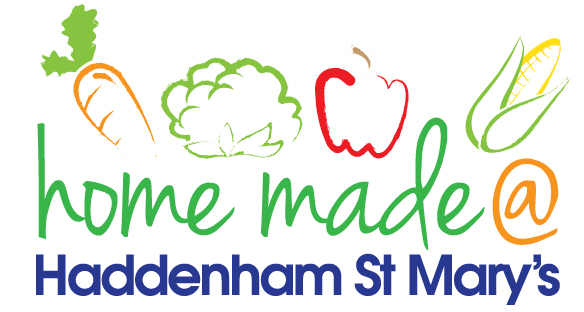 MENU – week commencing 10th May 2021Meat Free MondayTuesdayChoose DayWednesdayWonderful RoastThursdayJulie’s JacketsFridayFish FridayLunchPizza, potato wedges and vegetablesSpaghetti Bolognese Turkey roast with all the trimmingsJacket potato with a choice of toppingsJumbo fish fingers, potato lattice and vegetablesVegetarian optionPizza, potato wedges and vegetablesVeggie spaghetti BologneseVeggie sausage roast with all the trimmingsJacket potato with a choice of toppingsVegetable slice, potato lattice and vegetablesDessertMandarin segmentsMousseFresh fruitRock cakeChocolate muffinFree FromoptionPizza, potato wedges and vegetablesMandarin segmentsSpaghetti BologneseCustardTurkey roast with all the trimmingsFresh fruitJacket potato with a choice of toppingsBiscuitFish fingers, potato lattice and vegetablesCakeAll meals will contain or be served with at least one portion of vegetables.All hot puddings will be accompanied by custard or cream.All roast dinners, sausage & mash and pie dishes will have the option of extra gravy.All children will also be offered bread, a piece of fruit and a drink of milk or water with their main meal.All meals will contain or be served with at least one portion of vegetables.All hot puddings will be accompanied by custard or cream.All roast dinners, sausage & mash and pie dishes will have the option of extra gravy.All children will also be offered bread, a piece of fruit and a drink of milk or water with their main meal.All meals will contain or be served with at least one portion of vegetables.All hot puddings will be accompanied by custard or cream.All roast dinners, sausage & mash and pie dishes will have the option of extra gravy.All children will also be offered bread, a piece of fruit and a drink of milk or water with their main meal.All meals will contain or be served with at least one portion of vegetables.All hot puddings will be accompanied by custard or cream.All roast dinners, sausage & mash and pie dishes will have the option of extra gravy.All children will also be offered bread, a piece of fruit and a drink of milk or water with their main meal.All meals will contain or be served with at least one portion of vegetables.All hot puddings will be accompanied by custard or cream.All roast dinners, sausage & mash and pie dishes will have the option of extra gravy.All children will also be offered bread, a piece of fruit and a drink of milk or water with their main meal.